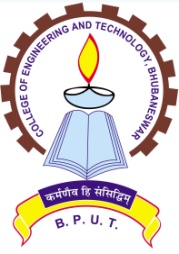 College of Engineering & Technology(A constituent & autonomous college of Biju Patnaik University of Technology,Odisha)Techno Campus, Ghatikia, Bhubaneswar -751029____________________________________________________________________________________        Ref No:  2009/CET                                                                  Date: 23-09-2021NOTICEAttention:  All the 2nd Sem, 5th Sem & 7th Sem  UG , 2nd Sem, 5th Sem,7th Sem & 9th Sem                   Int. M Sc, 2nd Sem MTech/MPlan/MSc and 2nd Sem  and 5th Sem MCA                   Non-boarder boys students of CET  In  partial  modification  to  the  previous  notice  Ref No. 1893/CET  dated  08-09-2021, this  is  for  the  information  of  All  the  2nd Sem, 5th Sem  &  7th Sem  UG ,  2nd  Sem, 5th Sem, 7th Sem & 9th Sem Int. M Sc, 2nd Sem MTech/MPlan/MSc and 2nd Sem & 5th Sem MCA non-boarder boys students  of CET that  some  seats  are available in the Boys Hostel RHR and APJAKHR for allotment to afore mentioned students. Applications are invited from interested non boarder’s boys students of CET from above semester and disciplines for consideration of allotment in RHR and APJAKHR  strictly as per  CGPA merit upto  latest declared semester  result  and  based on  availability of seats.  Applications should be filled up online  in the Google Form using the link  or  the QR code  provided in the previous notice Ref No. 1893/CET  dated 08-09-2021. The online application link and QR code will remain activated up to 5.00 PM  on  dated 29-09-2021.          Sd/-PRINCIPALCET, BhubaneswarMemo No  2010 /CET              Dated  23-09-2021 Copy to Warden, BH/Superintendent, RHR and APJAKHR for information and necessary action     Sd/-  PRINCIPALCET, BhubaneswarTop of Form